Matematika 7. třída – 2. – 3. 2.1) opište do školního sešitu:SČÍTÁNÍ  A  ODČÍTÁNÍ  CELÝCH  ČÍSEL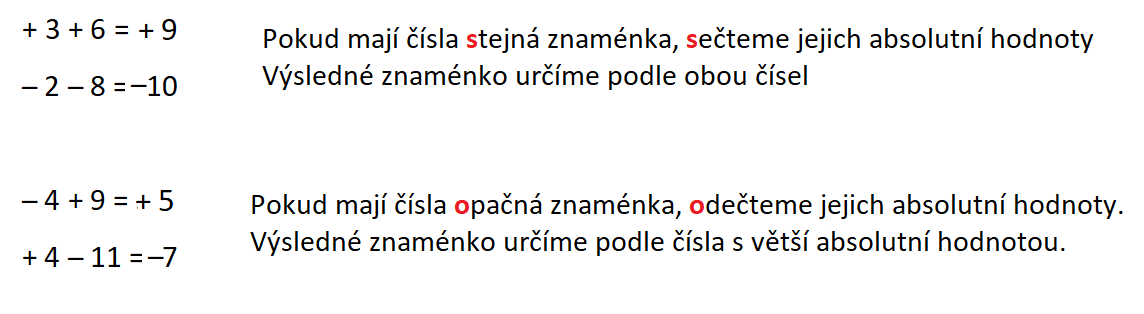 2) vypracujte str. 121 v PS a pošlete do středy 3. 2. do 12.00